Information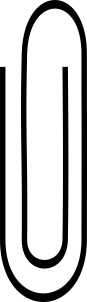 Das EichhörnchenDas EichhörnchenDas EichhörnchenDas EichhörnchenDas EichhörnchenDas EichhörnchenDas EichhörnchenDas EichhörnchenDas EichhörnchenDas EichhörnchenDas EichhörnchenDas EichhörnchenNr.Thema√Nr.Thema√Nr.Thema√NrThema√1Schwanz1Schwanz1Schwanz1Schwanz2Nahrung2Nahrung2Nahrung2Nahrung3Feinde3Feinde3Feinde3Feinde4Nest4Nest4Nest4Nest5Gebiss5Gebiss5Gebiss5Gebiss6Aussehen6Aussehen6Aussehen6Aussehen7Vorräte7Vorräte7Vorräte7Vorräte8Überwinterung8Überwinterung8Überwinterung8Überwinterung9Krallen9Krallen9Krallen9Krallen10Springen10Springen10Springen10Springen11Paarung11Paarung11Paarung11Paarung12Jungtiere12Jungtiere12Jungtiere12Jungtiere13Alter13Alter13Alter13Alter14Fußspuren14Fußspuren14Fußspuren14Fußspuren15Fressspuren15Fressspuren15Fressspuren15Fressspuren16Körpergröße16Körpergröße16Körpergröße16Körpergröße17Lebensraum17Lebensraum17Lebensraum17Lebensraum18Tasthaare18Tasthaare18Tasthaare18Tasthaare19Augen19Augen19Augen19Augen20Nase20Nase20Nase20Nasegrau = Pflichtaufgabegrau = Pflichtaufgabegrau = Pflichtaufgabegrau = Pflichtaufgabegrau = Pflichtaufgabegrau = Pflichtaufgabegrau = Pflichtaufgabegrau = Pflichtaufgabegrau = Pflichtaufgabegrau = Pflichtaufgabegrau = Pflichtaufgabegrau = PflichtaufgabeName:Eichhörnchen – Laufzettel Autor:Johannes KüblerLizenz:Die Datei wurde unter der Lizenz „Creative Commons Namensnennung-Weitergabe unter gleichen Bedingungen“ in Version 3.0 (abgekürzt „CC-by-sa 3.0“) veröffentlicht.Den rechtsverbindlichen Lizenzvertrag finden Sie unter http://creativecommons.org/licenses/by-sa/3.0/legalcode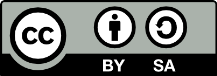 Quelle(n): eigene ArbeitBildnachweise:Alle Grafiken von https://openclipart.org , veröffentlicht unter Public Domain (siehe https://openclipart.org/share)
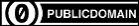 Paperclip https://openclipart.org/detail/81103/paperclip 